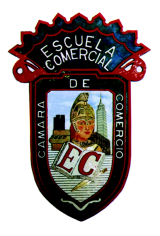 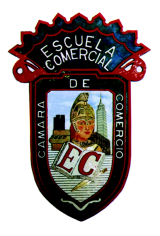 Grupo: 43 AOBJETIVO: CONOCER CONCEPTO, IMPORTANCIA Y REGISTRO DE UNA PÓLIZAS DE EGRESOSINTRODUCCION:Póliza de egresosLas pólizas de egresos sirven para registrar las operaciones contables que impliquen erogaciones (egresos, pagos) o salidas de dinero para la empresa; pero debemos tener en cuenta que si la erogación se realiza por medio de un cheque, la póliza contable generada se conocerá como póliza de cheque.DESARROLLO:El alumno deberá registrar en la póliza de egreso (tema de estudio) las siguientes operaciones:CASO PRÁCTICO:La empresa “La Luna S, A “Reportó lo siguiente: 1.  LA EMPRESA PAGÓ PAPELERÍA POR $ 30.00 EN EFECTIVO2. LA EMPRESA LE PRESTÓ A UN EMPLEADO $ 100 EN EFECTIVO3. LA EMPRESA COMPRÓ BOTTELAS CON AGUA POR $ 150.00 EN EFECTIVOSOLUCIÓN: ESTAS OPERACIONES SE REGISTRARÁN EN PÓLIZAS DE EGRESOS ACOMPAÑADAS DE SUS VALES DE CAJA                PÓLIZA DE EGRESO 1                                                              D                  H_______1_______                 PAPELERÍA                            $30.00                CAJA                                        $  30.00COMPRA DE PAPELERÍA EN EFECTIVO                PÓLIZA DE EGRESO 2                                                              D                  H_______2_______              DEUDORES DIVERSOS                   $100.00                CAJA                                        $  100.00PRÉSTAMO A UN EMPLEADO                PÓLIZA DE EGRESO 3                                                              D                  H_______3_______              DEUDORES DIVERSOS                   $150.00                CAJA                                        $  150.00COMPRA DE AGUA EN EFECTIVOFormato para caso práctico(Enviar junto con la clase preparada al correo de Andrés German (andres_eccm168 hotmail.com) con copia al correo de Lorena Montero (misslore91 gmail.com), una vez por semana y con una semana de anticipación para que se suba oportunamente al blog de la escuela)TEMA:  II PROCEDIMIENTO DE PÓLIZASSubtema:   2.4 PRÁCTICA DE LA ESCUELA Clases:    31-34Fecha:  DEL 12 AL 16 DE MZO 2018